AL DIRIGENTE SCOLASTICO ISTITUTO COMPRENSIVO MARTIRI DELLA LIBERTA’SESTO SAN GIOVANNI (MI)VARIAZIONE RECAPITIIl sottoscritto ____________________________________________________________________ genitore/tutoredell’alunno/a ________________________________________________________________________________frequentante la classe _____________Sez. _________ del plesso _____________________________________COMUNICAa seguente variazione di recapito:RESIDENZA _________________________________________________________________DOMICILIO __________________________________________________________________CONTATTI TELEFONICI ________________________________________________________INDIZIZZO MAIL _______________________________________________________________Distinti saluti.Sesto San Giovanni, __________________	                                             Firma del genitore __________________________________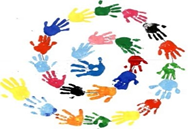 ISTITUTO COMPRENSIVO MARTIRI DELLA LIBERTA’SESTO SAN GIOVANNI (MI)Modulistica  Variazione recapiti